During the period from 02/01/2015 to 02/28/2015 the Commission accepted applications to assign call signs to, or change the call signs of the following broadcast stations. Call Signs Reserved for Pending Sales Applicants New or Modified Call SignsPUBLIC NOTICE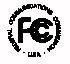 PUBLIC NOTICEReport No. 576Media Bureau Call Sign Actions03/17/2015Call SignServiceRequested ByCityStateFile-NumberFormer Call SignKTBB-FMFMATW MEDIA, LLCTROUPTXBALH-20141223ABLKWRWRow NumberEffective DateCall SignServiceAssigned ToCityStateFile NumberFormer Call Sign102/01/2015KBGEFMSPINLOGIC ENTERPRISES, INC.CANNON BEACHORBALH-20141015ADCKQCB-FM202/02/2015KKZZAMGOLD COAST BROADCASTING LLCPORT HUENEMECAKUNX302/02/2015KMKR-LPFLXEROCRAFT INC.TUCSONAZ20131115AMANew402/02/2015KQUQ-LPFLQUOTE...UNQUOTE, INC.ALBUQUERQUENM20131114BBONew502/02/2015KUNXAMGOLD COAST BROADCASTING LLCSANTA PAULACAKKZZ602/02/2015WEIM-LPFLEAGLE EYE, INC.WEST LIBERTYKY20131113BHVNew702/02/2015WSNK-LPFLSNAKE NATION PRESS, INCVALDOSTAGA20131106APHNew802/02/2015WYPW-LPFLNEW MEDIA HUMANITY ASSOCIATION, INC.BRANDONFL20131107AFXNew902/03/2015KHSI-LPFLHOLY SPIRIT RADIOCONRADMT20131112BBINew1002/03/2015KMEH-LPFLMONTANA ETHICAL HACKERSHELENAMT20131114BVWNew1102/03/2015KPCG-LPFLPHILADELPHIA CHURCH OF GOD, INC.EDMONDOK20131112BLANew1202/03/2015KRWRFMGLEISER COMMUNICATIONS, LLCTYLERTXKTBB-FM1302/03/2015KSJG-LPFLSAINT JOSEPH RADIO, INC.LEWISTOWNMT20131112AWKNew1402/03/2015WFDA-LPFLWOLR 91.3 FM, INC.LIVE OAKFL20131114BDJNew1502/03/2015WLHF-LPFLTRINITY EDUCATIONAL ASSOCIATIONCHAMPAIGNIL20131114BDDNew1602/03/2015WNGF-LPLPNORTHEAST GOSPEL BROADCASTING, INC.GOUVERNEURNYW09CV1702/03/2015WNGJ-LPLPNORTHEAST GOSPEL BROADCASTING, INC.OGDENSBURGNYW20CV1802/04/2015KEXU-LPFLPOOR MAGAZINEOAKLANDCA20131115ANYNew1902/04/2015KGDDAMBUSTOS MEDIA HOLDINGS, L.L.C.PORTLANDORKXET2002/04/2015KPDP-LPFLPUENTE DE PAZFAYETTEVILLEAR20131108AKLNew2102/04/2015KSMZ-LPFLSAINT MICHAEL COMMUNICATIONMISSOULAMT20131112AVONew2202/04/2015KUZU-LPFLDENTON HOLIDAY FESTIVAL ASSOCIATION, INC.DENTONTX20131113BJDNew2302/04/2015KXBU-LPFLEAST TEXAS BAPTIST UNIVERSITYMARSHALLTX20131112BKUNew2402/04/2015WBRN-FMFMWPOW LICENSE LIMITED PARTNERSHIPHOLMES BEACHFLWHFS-FM2502/04/2015WFOZ-LPFLFORSYTH TECHNICAL COMMUNITY COLLEGEWINSTON-SALEMNC20131114ANWNew2602/04/2015WOWD-LPFLHISTORIC TAKOMA INC.TAKOMA PARKMD20131113BMPNew2702/04/2015WPDD-LPFLIGLESIA NUEVA JERUSALENKISSIMMEEFL20131114BVTNew2802/04/2015WUOH-LPFLVOZ LATINA BROADCASTING INC.ORLANDOFL20131112CETNew2902/04/2015WVRO-LPFLFLOWING STREAMS CHURCH VERO BEACHFL20131105AGFNew3002/05/2015KCGCFMNORTHEAST COLORADO BROADCASTING, LLCMERINOCOKRFD3102/05/2015KHGV-LPFLGARDEN VILLAS COMMUNITY ASSOCIATION, INC.HOUSTONTX20131112AJINew3202/05/2015KKHIAMUNITED STATES CP, LLCCOLORADO SPRINGSCOKCMN3302/05/2015KNOUFMEMMIS RADIO LICENSE, LLCST. LOUISMOKIHT3402/05/2015KOJH-LPFLMUTUAL MUSICIANS FOUNDATION, INCKANSAS CITYMO20131114ARGNew3502/05/2015KPCY-LPFLPROVIDENCE CHURCHLAKE PROVIDENCELA20131114BPZNew3602/05/2015KQMYFMFUTURE MODULATION BROADCASTING, LLCKIHEIHIKKHI3702/05/2015KRFDFMNORTHEAST COLORADO BROADCASTING, LLCFLEMINGCOKCGC3802/05/2015WCDJ-LPFLCAPE FEAR REGIONAL COMMUNITY DEVELOPMENT CORPORATIONWILMINGTONNC20131031AFJNew3902/05/2015WKGZ-LPFLMICHIGAN SPECIALIZED COMMUNICATIONS GROUP, INCFLINTMI20131114BPYNew4002/05/2015WNKQ-LPFLFLORIDA VICTORY OUTREACH CENTERKISSIMMEEFL20131113AHDNew4102/05/2015WRRQ-LPFLLIVING FREE IN CHRIST CHURCH, INC.COCOAFL20131029AGXNew4202/06/2015KGPC-LPFLPERALTA COMMUNITY COLLEGE DISTRICTOAKLANDCA20131107AORNew4302/06/2015KNVEFMEDUCATIONAL MEDIA FOUNDATIONPERRISCA20141216ABMKJZD4402/06/2015KOMF-LPFLOPEN MEDIA FOUNDATIONDENVERCO20131114BHTNew4502/06/2015KPFG-LPFLCENTRO CRISTIANO NUEVO AMANECER A.D.PASADENATX20131023ADHNew4602/06/2015KQZY-LPLPSAGA BROADCASTING, LLCVICTORIATXK38IG4702/06/2015WFNU-LPFLTHOMAS DALE DISTRICT 7 PLANNING COUNCILST. PAULMN20131114BFVNew4802/06/2015WLPN-LPFLPUBLIC MEDIA INSTITUTECHICAGOIL20131115AVQNew4902/06/2015WVMO-LPFLCITY OF MONONAMONONAWI20131113BGZNew5002/07/2015WXNV-LPFLNEW VISION OUTREACH & PERFORMING ARTS MINISTRIESLOGANVILLEGA20131113BTNNew5102/09/2015KBRI-FMFMARKANSAS COUNTY BROADCASTERS, INC.CLARENDONARKCON5202/09/2015KCONFMEAB OF MORRILTON, LLCATKINSARKVLD5302/09/2015KIRQFMLOCALLY OWNED RADIO, LLCHAILEYIDKYUN5402/09/2015KKNB-LPFLKANE COUNTY SHERIFFS OFFICEKANABUT20131113BIZNew5502/09/2015KOUO-LPFLKANE COUNTY SHERIFFS OFFICEORDERVILLEUT20131113BJBNew5602/09/2015KYUNFMLOCALLY OWNED RADIO, LLCTWIN FALLSIDKIRQ5702/09/2015WBLZ-LPLPMETRO TV, INC.SYRACUSENYWNDR-LP5802/09/2015WCUL-LPLPRENARD COMMUNICATIONS CORP.ONEIDANYWTKO-LP5902/09/2015WNDR-LPLPRENARD COMMUNICATIONS CORP.SYRACUSENYWBLZ-LP6002/09/2015WTKO-CACAACME TV CORP.ONEIDANYWCUL-CA6102/09/2015WUOV-LPFLTHE HARAMBEE ACADEMY, INC.DUBLINOH20131114AUPNew6202/09/2015WVZC-LPFLNUESTRA GENTE COMMUNITY PROJECTSTOLEDOOH20131114BMINew6302/09/2015WWSH-LPFLCALVARY CHAPEL OF VERO BEACH, INC.VERO BEACHFL20131113BGVNew6402/09/2015WZRKAMWGLB, LLCLAKE GENEVAWIWAUX6502/10/2015KOKO-LPFLKOKO FMHANAHI20131104AVDNew6602/10/2015KRWL-LPFLCOQUILLE SCHOOL DISTRICTCOQUILLEOR20131112CDONew6702/10/2015KVRM-LPFLROCKY MOUNTAIN COLLEGEBILLINGSMT20131028ASJNew6802/10/2015KWCI-LPFLCALVARY CHAPEL YUCAIPA WILDWOOD CHRISTIAN FELLOWSHIPYUCAIPACA20131112BURNew6902/10/2015KWVH-LPFLWIMBERLEY VALLEY RADIOWIMBERLEYTX20131112AJQNew7002/10/2015KYOM-LPFLSUNFLOWER COMMUNITY ACTIONWICHITAKS20131106ALGNew7102/10/2015KZAD-LPFLNEW GENERATION YOUTH CENTERBELLINGHAMWA20131114AKLNew7202/10/2015WLVC-LPFLLOVE COMMANDMENT MINISTRIESBIRMINGHAMAL20131112BVINew7302/11/2015KAYZ-LPFLBREAD OF LIFE, INC.HOUSTONTX20131114AGFNew7402/11/2015KFNA-LPFLGEORGE A THOMPSON POST 878MARSHALLTX20131113BSENew7502/11/2015KPDAFMJLD MEDIA, LLCMOUNTAIN HOMEIDKQBL7602/11/2015KQBLFMFM IDAHO CO., LLCEMMETTIDKPDA7702/11/2015WAFG-LPFLCALVARY CHAPEL POMPANO BEACH, INC.POMPANO BEACHFL20131113BIGNew7802/12/2015KBFRFMSUNNYLANDS BROADCASTING, LLCDESERT CENTERCAKNBQ7902/12/2015KNBQFMSUNNYLANDS BROADCASTING LLCCENTRAL PARKWAKBFR8002/12/2015KQRRAMBUSTOS MEDIA HOLDINGS, L.L.C.OREGON CITYORKXET8102/12/2015KXETAMBUSTOS MEDIA HOLDINGS, L.L.C.MOUNT ANGELORKQRR8202/12/2015WJSMAMMARTINSBURG BROADCASTING, INC.MARTINSBURGPAWWBJ8302/12/2015WUCOAMHENSON MEDIA, INC.MORGANFIELDKYWMSK8402/12/2015WVVF-LPFLHISPANIC ARTS OF TAMPATOWN N' COUNTRYFL20131114BNHNew8502/12/2015WWKG-LPFLTHE GEORGIA RADIO HALL OF FAMEKENNESAWGA20131104AQVNew8602/12/2015WWSA-LPFLCITY OF ST. ALBANSST. ALBANSWV20131113BUVNew8702/13/2015KACR-LPFLALAMEDA COMMUNITY RADIOALAMEDACA20131112CFLNew8802/13/2015KITGFMMARANATHA CHURCH OF LAREDO INCORPORATEDGONZALESTXKRNZ8902/13/2015WTYF-LPFLHOPEWELL MISSIONARY BAPTIST CHURCHNORCROSSGA20131114AGCNew9002/13/2015WVGT-LPFLSEMINOLE COUNTY COMMUNITY BROADCASTERS, INC.MOUNT DORAFL20131104AALNew9102/15/2015WULC-LPFLLUZ PARA HOY RADIOHENDERSONVILLENC20131114BELNew9202/16/2015WJXI-LPFLCALHOUN COUNTY 9-1-1 DISTRICTJACKSONVILLEAL20131114AGONew9302/16/2015WVXE-LPFLCALVARY CHAPEL OF ORANGE PARK, INC.ORANGE PARKFL20131107AEYNew9402/17/2015KIPW-LPFLIGLESIA PENTECOSTAL NUEVA VIDASALINASCA20131029ACANew9502/17/2015KMAY-LPFLST. MARY CATHOLIC RADIO OF YORKYORKNE20131114BSINew9602/17/2015KNJC-LPFLNUEVA JERUSALEN CHURCHHOUSTONTX20131023ACXNew9702/17/2015KNNTFMFALLETTI, CHRISTOPHERBATTLE MOUNTAINNV20120518AAQNew9802/17/2015KTEZ-LPFLKATES MEDIA GROUP, INC.KILLEENTX20131029AGGNew9902/17/2015WSAV-LPFLSHILOH MISSIONARY BAPTIST CHURCHLORAINOH20131113ALVNew10002/17/2015WVIEFMVIRGIN ISLANDS RADIO ENTERTAINMENT DETROIT, LLCCHARLOTTE AMALIEVI20140807AATWVGN10102/18/2015KHMUFMHISPANIC TARGET MEDIA INC.BUTTONWILLOWCA20091019ADENew10202/18/2015KOHMFMHISPANIC TARGET MEDIA INC.RIDGECRESTCA20091019ADDNew10302/18/2015WBWI-LPLPMAGNUM RADIO, INC.ELK MOUNDWIWMBZ-LP10402/18/2015WESI-LPFLIGLESIA DE CRISTO ELIM GEORGIA, INC.SUGARHILLGA20131115AVENew10502/18/2015WMBZFMMAGNUM COMMUNICATIONS, INC.WEST BENDWIWBWI-FM10602/18/2015WWGL-LPFLCOMMUNITY OF GOD'S LOVESTEUBENVILLEOH20131017AIFNew10702/19/2015KCGF-LPFLSUNDAY MORNING GLORY RADIO INC SAN ANGELOTX20131024AKTNew10802/19/2015KFTW-LPFLSOUTHSIDE MEDIA COLLECTIVEFORT WORTHTX20131115AQJNew10902/19/2015WKIE-LPFLNEW VOICE OF CENTRAL FLORIDA, INCKISSIMMEEFLWHKQ-LP11002/19/2015WRWRFMPRAISE 107.5 FM RADIO LLCCOCHRANGAWYPZ11102/19/2015WYPZAMWRWR-AM RADIO LLCWARNER ROBINSGAWRWR11202/20/2015KFFW-LPFLIGLESIA DE CRISTO MINISTERIOS LLAMADA FINAL ATWATERATWATERCA20131114BISNew11302/20/2015KJQYFMPUEBLO BROADCASTING GROUP LLCCOLORADO CITYCOKLEZ11402/20/2015KLEZ-LPFLNATIVE AMERICAN MUSIC SOCIETYCOLORADO SPRINGSCOKJQY-LP11502/20/2015KLJX-LPFLNORTHERN ARIZONA UNIVERSITYFLAGSTAFFAZ20131112BNINew11602/20/2015KPNGFMARIZONA COMMUNITY MEDIA FOUNDATION (AZCMF)CHANDLERAZ20071016AGQNew11702/20/2015KRRLFMAMFM BROADCASTING LICENSES, LLCLOS ANGELESCAKHHT11802/20/2015KSQE-LPFLEDWARDS BROADCASTINGOKLAHOMA CITYOK20131114BPJNew11902/20/2015KTPBFMONE MEDIA, INC.ALTHEIMERAR20120517AAONew12002/20/2015WFMEAMFAMILY STATIONS, INC.NEW YORKNY20141120ACXWQEW12102/20/2015WHQAFMTHE POWER FOUNDATIONHONEA PATHSC20141217ACFWRIX-FM12202/20/2015WLGV-LPFLA LONDONDERRY EMERGENCY RESPONSE TEAM (ALERT)LONDONDERRYNH20131112BPRNew12302/20/2015WOWAFMVLN BROADCASTING, INC.WEST SALEMIL20130724AFNNew12402/20/2015WRHW-LPFLREMNANT BROADCASTING CORPORATIONMURFREESBOROTN20131115ACFNew12502/23/2015WEXXFMBRISTOL BROADCASTING COMPANY, INC.ELIZABETHTONTNWTZR12602/23/2015WFYN-LPFLTHE CHURCH IN BIRMINGHAM CORPORATIONBIRMINGHAMAL20131024ANRNew12702/23/2015WGGT-LPFLG-TOWN RADIOPHILADELPHIAPA20131114AKYNew12802/23/2015WJPC-LPFLURBANMEDIA ONECHICAGOIL20131114ADRNew12902/23/2015WMFJ-LPFLCENTRO CRISTIANO OASIS DE BENDICION, INC.AUGUSTAGA20131106AKMNew13002/23/2015WRGU-LPFLGERMANTOWN UNITED COMMUNITY DEVELOPMENT CORPORATIONPHILADELPHIAPA20131114AMBNew13102/23/2015WRME-LPLPWLFM, LLCCHICAGOILWGWG-LP13202/23/2015WWPP-LPFLWE COUNTHOMESTEADFL20131113BLLNew13302/24/2015KOULFMMINERVA R. LOPEZBENAVIDESTXKXTM13402/24/2015KXTMFMERNEST R. LOPEZBENAVIDESTXKOUL13502/24/2015WADR-LPFLUAAJANESVILLEWI20131114BASNew13602/24/2015WLHN-LPFLSANTA MARIA CORPORATIONBRANDENBURGKY20131114AASNew13702/24/2015WNPG-LPFLFRONT PORCH MEDIAFAIRHOPEAL20131112AHINew13802/24/2015WVXV-LPFLCALVARY OF BIRMINGHAMBIRMINGHAMAL20131112ALDNew13902/25/2015KGEL-LPFLLAURELWOOD ACADEMY, INC.JASPEROR20131114ABTNew14002/25/2015KWRH-LPFLWEBSTER-ROCK HILL MINISTRIESWEBSTER GROVESMO20131114BDUNew14102/25/2015KXNB-LPFLMALCOLM X MEMORIAL FOUNDATIONOMAHANE20131113BLUNew14202/25/2015WOFB-LPFLOUR FATHER'S BUSINESS, INC.GREENEVILLETN20131114ACHNew14302/25/2015WSGD-LPFLSUMARRASE, INC.LEHIGH ACRESFL20131113AHHNew14402/26/2015KDXI-LPFLWASTECON ENVIRONMENTAL, INC.ST. GEORGEUTKTIM-LP14502/26/2015KZYY-LPFLMINISTERIO DE DIOS PENTECOSTALTYLERTX20131114BCONew14602/26/2015WMWG-LPFLMILWAUKEE TURNERS INC.GLENDALEWI20131114BAYNew14702/26/2015WRLG-LPFLGERMANTOWN LIFE ENRICHMENT CENTERPHILADELPHIAPA20131114AMRNew14802/27/2015KDJLFMDJ BROADCASTING INC.KILGORENE20130723ABCNew14902/27/2015KYUPFMKASHUNAMIUT SCHOOL DISTRICTSCAMMON BAYAK20140827ABWNew15002/27/2015WGUA-LPFLST. PATRICK PARISH LAWRENCE EDUCATIONAL RADIO ASSOCIATIONLAWRENCEMA20131114BJWNew-F C C-